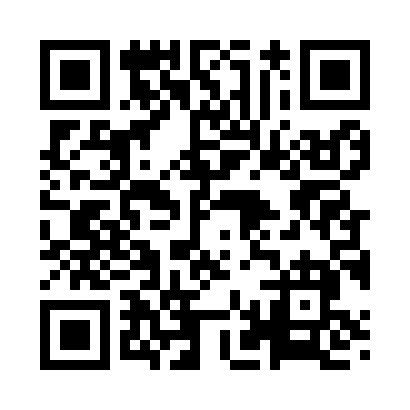 Prayer times for Wells River, Vermont, USAMon 1 Jul 2024 - Wed 31 Jul 2024High Latitude Method: Angle Based RulePrayer Calculation Method: Islamic Society of North AmericaAsar Calculation Method: ShafiPrayer times provided by https://www.salahtimes.comDateDayFajrSunriseDhuhrAsrMaghribIsha1Mon3:185:0912:524:598:3510:262Tue3:185:1012:524:598:3510:263Wed3:195:1012:534:598:3510:254Thu3:205:1112:534:598:3410:255Fri3:215:1112:534:598:3410:246Sat3:225:1212:535:008:3410:237Sun3:235:1312:535:008:3310:238Mon3:255:1412:535:008:3310:229Tue3:265:1412:545:008:3210:2110Wed3:275:1512:544:598:3210:2011Thu3:285:1612:544:598:3110:1912Fri3:295:1712:544:598:3110:1813Sat3:315:1812:544:598:3010:1714Sun3:325:1812:544:598:2910:1615Mon3:335:1912:544:598:2910:1416Tue3:355:2012:544:598:2810:1317Wed3:365:2112:544:598:2710:1218Thu3:385:2212:554:598:2610:1019Fri3:395:2312:554:588:2610:0920Sat3:415:2412:554:588:2510:0821Sun3:425:2512:554:588:2410:0622Mon3:445:2612:554:588:2310:0523Tue3:455:2712:554:578:2210:0324Wed3:475:2812:554:578:2110:0225Thu3:485:2912:554:578:2010:0026Fri3:505:3012:554:568:199:5927Sat3:525:3112:554:568:189:5728Sun3:535:3212:554:568:179:5529Mon3:555:3312:554:558:159:5430Tue3:565:3412:554:558:149:5231Wed3:585:3612:554:548:139:50